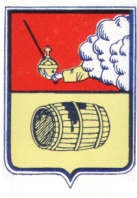 МУНИЦИПАЛЬНОЕ ОБРАЗОВАНИЕ "ВЕЛЬСКОЕ"СОВЕТ ДЕПУТАТОВ МО «ВЕЛЬСКОЕ»IV СОЗЫВА__________________________________________________________________165 150, Архангельская область г. Вельск ул. Советская д.33, тел 8(81836)6-44-86(12 очередная сессия)РЕШЕНИЕ От  17 октября  2017 года     № 92   О досрочном прекращении полномочий депутата Совета депутатов муниципального образования «Вельское» IV созыва от избирательного округа № 3 Звездин И.В. В соответствии с пунктом 10 статьи 22 Устава муниципального образования «Вельское», пунктом 10 статьи 6 Положения о представительном органе местного самоуправления, на основании личного заявления депутата Совета депутатов муниципального образования «Вельское» IV созыва  Звездина И.В. от 12 сентября 2017 года, Совет депутатов муниципального образования «Вельское»  РЕШАЕТ:Полномочия депутата Совета депутатов муниципального образования «Вельское» IV созыва избирательного округа № 3 Звездина Ивана Владимировича, считать прекращенными досрочно.Настоящее решение направить в Вельскую территориально избирательную комиссию.Решение опубликовать в средствах массовой информации.Председатель совета депутатов МО «Вельское»                       В.И. Горбунов